Work Health AuthorityWork Health Administration Act 2011Annual Report 2013-2014Function and Purpose of the Work Health AuthorityThe role of the Work Health Authority was established by the Work Health Administration Act 2011, which came into force on 1 January 2012. The Work Health Authority is granted powers and functions under the Work Health and Safety (National Uniform Legislation) Act and the Workers’ Rehabilitation and Compensation Act. The Minister for Business was responsible for the Work Health Administration Act for the entire reporting period. The Minister was also responsible for appointing the Work Health Authority.Part 2 (5) of the Work Health Administration Act 2011 provides:The Authority has the following functions:to be the regulator under the Work Health and Safety (National Uniform Legislation) Act;the functions conferred on it under the Workers’ Rehabilitation and Compensation Act; andany other function conferred on it under any ActThe Authority has the powers necessary to perform its functions.The Work Health Authority is also granted powers and functions under the Transport of Dangerous Goods by Road and Rail (National Uniform Legislation) Act and Regulations. Part 2 (22) of the Transport of Dangerous Goods by Road and Rail (National Uniform Legislation) Act provides:The Work Health Authority is the Competent Authority for this act.The Competent Authority:may exercise all the powers and perform all the functions of an authorised officer; andwhen exercising those powers of performing those functions, has all the immunities of an authorised officer.NT WorkSafe Corporate InformationIn 2013-14, the functions of the Work Health Authority were performed by NT WorkSafe, a division of the Department of Business. NT WorkSafe is the statutory body responsible for the Territory-wide provision of advice, information and regulation of workplace health and safety, dangerous goods, electrical safety, and rehabilitation and workers' compensation.NT WorkSafe offices are located in Darwin, Katherine and Alice Springs. NT WorkSafe comprises the following business units:Permissioning and Advisory ServicesCompensation and InformationOperationsElectrical SafetyResource SafetyGeneral SafetyExecutiveTraining and AuditRegulatory ReformCommunicationsThe Work Health Authority was provided with 59 full-time equivalent staff (as per the below NT WorkSafe organisational chart) to administer a range of legislation including the Work Health and Safety (National Uniform Legislation) Act 2011, the Workers’ Rehabilitation and Compensation Act and the Transport of Dangerous Goods by Road and Rail (National Uniform Legislation) Act.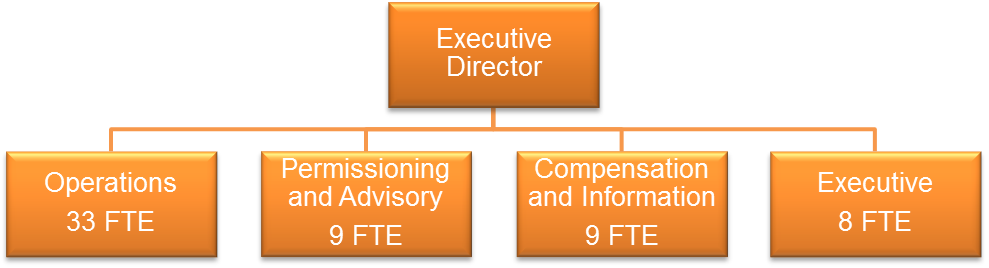 Permissioning and Advisory ServicesThe Permissioning and Advisory Services (PAS) unit of NT WorkSafe perform a number of functions as a component of the advisory and licensing compliance requirements directed by the Work Health Authority in the course of administering the Work Health and Safety (National Uniform Legislation) Act 2011 and the Dangerous Goods Act. Work Health and Safety authorisation activities undertaken by PAS include:Issuing of licences;Issuing of permits;Registration of plant design and items;Approving course delivery by RTOs; andIssuing of high-risk work accreditationsAdditionally, the PAS unit delivers front-line services by accepting and triaging all NT WorkSafe Incident Notifications as well as a number of mandatory notifications including demolition, asbestos removal, pipelines, lead work and Schedule 11 hazardous chemicals.The PAS team aims to assist business in making their workplaces safer through the provision of practical tools to help identify hazards; assisting to facilitate solutions that are both relevant and functional; as well as offering ongoing support and advice on work health and safety matters.Throughout 2013-14, the PAS unit received 15 123 telephone enquiries regarding work health and safety and responded to 7 971 general enquiry emails through its generic email address.Compensation and InformationThe Compensation and Information unit of NT WorkSafe perform a number of functions in the course of administering the Workers’ Rehabilitation and Compensation Act including:providing advice and information to employers, workers, insurers and the public about workers’ compensation matters;coordinating mediations (between claimants, employers and insurers) in accordance with legislation;arranging permanent impairment reassessments in accordance with legislation;approving insurers and self-insurers in the Northern Territory;approving rehabilitation providers; andcollecting statistical information from insurers and self-insurers for work health safety activity and for national reporting to Safe Work Australia.The Northern Territory workers’ compensation scheme is a privately underwritten scheme, whereby all financial risk of the scheme is carried by five approved insurance companies; QBE, Allianz, TIO, GIO (Suncorp) and CGU. Privately underwritten schemes also exist in Western Australia, Tasmania and in the Australian Capital Territory. In general, the Northern Territory Government does not insure and carries the financial risk for its own workers.The Workers’ Rehabilitation and Compensation Act establishes a Nominal Insurer for instances where an employer fails to insure or in cases where the insurer defaults (such as in the case of the HIH Insurance collapse). The Nominal Insurer meets claims liabilities by obtaining contributions from the approved insurance companies based on their market share. The Workers’ Rehabilitation and Compensation Act also establishes a Scheme Monitoring Committee, whose role is to monitor the viability and performance of the Northern Territory workers’ compensation scheme. The scheme is the subject of an annual actuarial report; the 2012-13 report has been published on the NT WorkSafe website. Highlights from the actuary’s report on the performance of the scheme were:The estimated funding ratio for the scheme is 91%.  The funding ratio is a measure of the ability of the scheme to meet its obligations.  Ideally, the funding ratio should be greater than 100%.  Insurers have put aside reserves of $267.6 million to pay claims liabilities, against the actuary’s calculation of $293.77 million.The average premium rate charged by insurers was 2.3% of employers’ payroll. The break even rate was calculated at 2.1%, implying a small profit for the scheme.OperationsThe Operations unit comprises the Inspectorate and is the “public face” of NT WorkSafe. The Operations team aim to provide safety education and advice in workplaces throughout the Northern Territory to assist businesses in understanding and meeting their obligations around work health and safety.The Operations unit encompasses three broad areas of expertise:Electrical Safety Team – assists the Electricity Safety Regulator to monitor and regulate electrical safety and technical standards from the point of network connection at the premises to the outlet as well as providing advice and assistance to licenced electrical workers, individual home owners, occupiers and persons conducting a business or undertaking.Resource Safety Team – predominantly focus on the provision of advice and education to the mining and resource sectors. The resource safety team has implemented a coordinated approach to mine safety with the Department of Mines and Energy to minimise duplication where possible.General Safety Team – provide advice and assistance to businesses across a wide range of industry sectors including education, health and community services, transport, construction, retail services and manufacturing.The Operations team develop and implement targeted campaigns to identified high risk sectors which increases awareness of workplace health and safety and supports Northern Territory industry to achieve and exceed national safety standards and targets.Section 160 of the Work Health and Safety (National Uniform Legislation) Act outlines the functions and powers of inspectors as follows:to provide information and advice about compliance with this Act;to assist in the resolution of:work health and safety issues at workplaces; andissues related to access to a workplace by an assistant to a health and safety representative; andissues related to the exercise or purported exercise of a right of entry under Part 7;to review disputed provisional improvement notices;to require compliance with this Act through the issuing of notices;to investigate contraventions of this Act and assist in the prosecution of offences;if permitted under section 40(3) of the Coroners Act, to attend coronial inquests in relation to work-related deaths and examine witnesses;to monitor compliance with this ActExecutiveThe Executive unit of NT WorkSafe comprises three areas which function under the direction of the Work Health Authority in order to support the effective administration of a range of legislation including the Work Health and Safety (National Uniform Legislation) Act 2011, the Workers’ Rehabilitation and Compensation Act and the Transport of Dangerous Goods by Road and Rail (National Uniform Legislation) Act.Coordination of internal and external training courses, internal audits and the development of training materials, operating procedures and policies fall within the responsibility of Training and Audit.  Regulatory Reform is responsible for participating in reviews of relevant legislation undertaken at a local and national level; representation of the Northern Territory on various national committees and groups; the coordination of legislative amendments relevant to NT WorkSafe; and organisation of public consultation as required.The Communications area has responsibility for development and publication of various NT WorkSafe information products, coordination of NT WorkSafe involvement in local and national safety events and implementation of communication strategies.TrainingThe Work Health Authority has responsibility for approving health and safety representative courses in the Northern Territory. Section 72 of the Work Health and Safety (National Uniform Legislation) Act places an obligation on the person conducting a business or undertaking to allow a health and safety representative to attend an approved work health and safety course if the representative requests to do so. During 2013-14, three additional providers of health and safety representative training were approved and three refresher courses were approved, bringing the total number of approved providers in the Northern Territory to 11. Section 131 of the Work Health and Safety (National Uniform Legislation) Act allows a union to apply to the Work Health Authority for the issue of a WHS entry permit to a person who is an official of the union. A WHS entry permit holder may enter a workplace to consult on work health and safety matters and provide advice on those matters to one or more relevant workers who wish to participate in the discussionsBefore issuing a WHS entry permit, the Work Health Authority must be satisfied that the official meets the eligibility criteria, which includes the satisfactory completion of prescribed training run by NT WorkSafe. In the 2013-14 period, two WHS entry permit holder training sessions were held, resulting in the issue of 14 permits to union officials. NT WorkSafe maintains a publically accessible, up-to date register of current WHS entry permit holders, in accordance with the Regulations at the NT WorkSafe website.Legislative UpdateThe 2013-14 financial year has seen the commencement and continuation of a number of legislative reviews relevant to the Work Health Authority. The release of Australian Dangerous Goods Code 7.3 necessitated a review of the Transport of Dangerous Goods by Road and Rail (National Uniform Legislation) Act and Regulations to ensure continuity was maintained. The review found that no amendment was required to be made to the legislation at this time.The main areas of focus for the legislative review and reform agenda in 2013-14 were in relation to the Work Health and Safety (National Uniform Legislation) Act and Regulations; the Workers’ Rehabilitation and Compensation Act; and the Dangerous Goods Act and Regulations.Work Health and Safety (National Uniform Legislation) Act and RegulationsThe Work Health and Safety (National Uniform Legislation) Act 2011 and Regulations were introduced into the Northern Territory Legislative Assembly on 27 October 2011 and passed on 1 December 2011. The new laws commenced on 1 January 2012, with Regulations transitioned in over two years, although a number of transition periods were extended until 1 January 2015. During early 2014, over 70 amendments to the Regulations were approved by the Ministerial Council. These amendments were of a technical nature or were required to fix errors and clarify matters and as such were not considered controversial in nature. These approved amendments are expected to be adopted during 2014-15.A significant review of the legislation commenced at a national level in early 2014 due to concerns raised over the level of impact of the model legislation and in-line with national moves to reduce red tape. The NT is participating in the national review as well as conducting its own supplementary review of specific identified issues that are not on the main agenda.The main issues being reviewed nationally and/or locally include:the status of the Codes of Practice;settings in the regulations managing asbestos and construction work;workers and union rights;directors and officers liabilities; andwhether the current system reflects best practice in that it is:evidence based and cost effective;simple and streamlined for businesses; andflexible enough that stakeholders do not feel “locked in”Review of the Workers’ Rehabilitation and Compensation ActIn March 2013, a review of the of the Northern Territory workers’ compensation scheme (established under the Workers’ Rehabilitation and Compensation Act) commenced. The review process continued throughout the 2013-14 financial year and was overseen by the Workers’ Rehabilitation and Compensation Advisory Council, who represent the scheme stakeholders including representation from industry sectors, employer and worker interests as well as insurers.The scheme and Act have been subject to minor reviews over the years, but the last comprehensive review was undertaken in 1984. In the course of the review, considerable public and stakeholder consultation was carried out, including an 84 day public comment period, which resulted in 72 submissions. The subsequent recommendations made in the review have the broad support of the industry.The review has recommended a number of important changes to the scheme in order to address disadvantages faced by NT businesses who pay significantly higher insurance premiums than other jurisdictions due to the size and nature of the NT workers’ compensation scheme. Recommended changes include:limiting duration of compensation for less serious injuries;increasing death and funeral benefits;capping normal weekly earnings at 250% of average weekly earnings;introduction of presumptive legislation for career fire fighters;improved benefits for workers aged 66.5 years or more who are injured;provision for binding settlements; andclarification of the 26 week period, after which compensation paid drops to 75% of normal weekly earningDangerous Goods Act and RegulationsThroughout 2013-14, the Dangerous Goods Act and Regulations were examined with particular regard paid to the sale and use of shop goods fireworks as well as identification of potential areas for modernisation of regulations relating to working with gas. Resultant amendments made to the Regulations include:removing ambiguity around conditions of storage for shop goods fireworks;amending the timeframe in which the Commissioner of Police can make a decision on the granting of a wholesale shop goods fireworks licence;making a noise level reduction in shop goods fireworks sold to consumers for Territory Day celebrations 2014;creating a definition of purchase specifically relating to online sales; andincreasing the shop goods fireworks licence feesPublic Awareness and AdviceOne of the roles undertaken by NT WorkSafe is to increase public awareness of and provide advice about work health and safety matters. NT WorkSafe maintains a website to assist with this service delivery. The website contains information about the various legislation administered by NT WorkSafe; Information Bulletins; Safety Alerts; general and industry specific safety information; as well as publication of relevant news items and information about events and promotional activities. Information Bulletins are published to provide specific information and guidance on complying with legislation administered by NT WorkSafe. The following Information Bulletins were published in 2013-14:Work Health and Safety (National Uniform Legislation) Act 2011Work Health and Safety – Seven Steps for Small BusinessDangerous Good RegulationsInstructions for Territory Day Fireworks Assessors – Sound Level TestingSafety Alerts are issued to alert both relevant industries and the wider community to safety risks arising from incidents being investigated, or urgent and significant work health safety matters. Safety Alerts also provide timely information and advice on a range of work health and safety issues including legislated obligations and emerging issues. The following Safety Alerts were issued in 2013-14:Electric shock hazards associated with excessive sweating whilst using mains powered tools – August 2013Preventing contact or entanglement with machinery or plant with moving parts – August 2013Securing worksites against storm activity – November 2013Non-compliant plywood sold for formwork use – January 2014Electrical power tools on board fishing vessels – January 2014Working under elevated vehicles – April 2014Solar panel DC isolator fire risk – May 2014To improve proactive engagement with industry, NT WorkSafe has increased its contribution at industry conferences and events through sponsorship and participation as an exhibitor. Information relevant to attendees is on hand at the NT WorkSafe booth, which is manned by NT WorkSafe Inspectors and Advisory staff. In 2013-14, NT WorkSafe participated in the following industry events:NT Resources Week – September 2013Alice Springs Mining Services Expo – March 2014Safety in Action Darwin – March  2014Northern Territory Cattlemen’s Association AGM and Industry Conference – March 20142014 AHA (NT) Oamps Trade Show – May 2014Katherine Regional Mining and Exploration Forum – May 2014Directions of the Minister under the Work Health and Safety Administration Act in 2013-14Part 2 (6) of the Work Health Administration Act provides:In exercising powers or performing functions, the Authority is subject to the written directions of the Minister.A copy of a direction given under subsection (1) in a financial year must be included in the Authority’s report for the year prepared under section 7.In 2013-14, the Work Health Authority was not subject to any written directions by the Minister and as such there are none to include in this report.Powers Exercised under the WHS (NUL) Act for 2013-14 Powers Exercised under the WHS (NUL) Regulations for 2013-14 Note: MHF refers to a Major Hazard Facility as defined under Regulation 5Summary of Inspectorate Activity for 2013-14Workplace visits carried out by industry group 2013-14Note: Workplace visits carried out under Work Health and Safety (National Uniform Legislation) Act, Workers’ Rehabilitation and Compensation Act, Dangerous Goods Act, Transport of Dangerous Goods by Road and Rail (National Uniform Legislation) Act, Radioactive Ores and Concentrates (Packaging and Transport) Act and the Electricity Reform Act.Injury and Compensation Data for 2013-14General data for 2013-14Claims by industry group 2013-14Claims by mechanism of injury 2013-14Claims by type of injury 2013-14Claims by age of claimant 2013-14Claims by gender of claimant 2013-14Regulatory RequirementDescriptionNo.38Incidents notified88665Disqualification of health and safety representatives0131Application for WHS entry permit14134Issue of WHS entry permit14138Application to revoke WHS entry permit0141Application for assistance of inspector to resolve dispute0142Regulator deals with a dispute about a right of entry under this Act3155Exercise of powers of regulator to obtain information6156Inspectors appointed2157Identity cards issued2158Accountability of inspectors – notification of interests4159Suspension or ending of appointment of inspectors2161Conditions on inspectors’ compliance powers4162Regulator’s directions to inspectors0191Improvement notices issued101195Prohibition notices issued117213Recovery of costs of remedial or other action0215Application for injunctions for non-compliance with notices0216WHS undertakings accepted0220Order following contravention of WHS undertaking0221Withdrawal or variation of WHS undertaking0230Prosecutions commenced0231Written request to Regulator that prosecution be brought0260Proceeding for contravention of civil penalty provision0Regulatory RequirementDescriptionNo.21Approved training for health and safety representatives693Licence documents issued – High Risk Work70385Reassessment of competency of licence holder0133Regulator may suspend or cancel accreditation of assessor0142Notice of demolition work15243-288Registration of plant designs and items of plant848325Entered into agreement with RTO to issue white cards7347Hazardous Chemicals – manifest notifications64393Lead process determined0403(1)Lead risk work notified0442Asbestos health monitoring report received0466Notification of asbestos removal received322492Application for asbestos removal licence or asbestos assessor licence11520Suspension or cancellation of asbestos licence removal0536-537MHF Notifications4539Regulator may conduct inquiry regarding MHF0541Determination in relation to facility on inquiry0542Determination in relation to over-threshold facility1543Determination of unsuitability of facility operator0546Regulator revocation of a determination0549Application for MHF licence1580Grant of MHF licence0583Refusal of MHF licence0586MHF licence document issued1595Renewal of MHF licence1600Transfer of major hazard facility licence0601Cancellation of MHF licence – on operator’s application0602-605Suspension or cancellation of MHF licence by Regulator0606Suspension of major hazard facility licence0678Application for internal review1684Exemptions granted5686High risk work licence exemption	3688MHF licence exemption0690Applications for exemption received5696Refusal of exemption0697Amendment or cancellation of exemption0Description of ActivityNo.Information / Advice sessions51Workplace visits5796Non-fatal investigations 19Workplace death investigations2Total investigations conducted21Total investigations completed13Ongoing investigations7Prosecutions commenced0Investigations not prosecuted12Matters still under consideration by Solicitor for the NT for potential prosecution 0Industry GroupNo.%Accommodation, cafes and restaurants2183.76Agriculture and fishing891.54Communications services180.31Construction271946.91Cultural and recreational services1462.52Education1182.04Electricity, gas and water supply621.07Finance and insurance300.52Government administration and Defence	1893.26Health and community services1472.54Manufacturing3285.66Mining1692.92Personal and other services1051.81Property and business services1813.12Retail trade87915.17Transport and storage2223.83Wholesale trade1763.04Totals5796100ItemNo.Total claims received by insurers3223Total claims accepted2972Number of approved insurers5Number of approved self-insurers4Number of accredited rehabilitation providers28Workers’ compensation mediations completed301Industry GroupNo.%Accommodation, cafes and restaurants2086.45Agriculture and fishing2146.64Communications services170.53Construction54817.00Cultural and recreational services712.20Education1765.46Electricity, gas and water supply341.05Finance and insurance120.37Government administration and Defence	2216.86Health and community services3219.96Manufacturing1715.31Mining1665.15Personal and other services1845.71Property and business services2748.50Retail trade3039.40Transport and storage2176.73Wholesale trade822.54Not yet coded40.12Totals3223100Mechanism GroupNo.%Being hit by moving objects66720.70Biological factors361.12Body stressing injuries88127.33Chemicals and other substances702.17Falls, trips and slips of a person64219.92Heat, electricity and other environmental factors732.26Hitting objects with a part of the body39412.22Mental stress2427.51Other and unspecified mechanisms or incidents1966.08Sound and pressure220.68Totals3223100Industry GroupNo.%Burn892.76Circulatory system diseases70.22Digestive system diseases331.02Fractures34610.74Infectious and parasitic diseases190.59Injury to nerves and spinal cord10.03Intracranial injuries250.78Mental diseases2437.54Musculoskeletal and connective tissue diseases2397.42Neoplasms (cancer)20.06Nervous system and sense organ diseases351.09Other claims371.15Other diseases40.12Other injuries1153.57Respiratory system diseases70.22Skin and subcutaneous tissue diseases200.62Traumatic joint, ligament, muscle or tendon injury139043.13Wounds, lacerations, amputations and internal organ injury61118.96Totals3223100Age GroupNo. of Claims% of Number of Claims% of Amount Paid15-201625.03.320-2536511.36.925-3042413.28.930-3535411.012.435-4035511.011.440-4538812.011.945-503149.712.250-5534110.613.255-602999.312.260-651584.95.1>65611.92.5Unknown20.10.06Totals3223100100Age GroupNo. of Claims% of Number of Claims% of Amount PaidMale223769.470.4Female98630.629.6Totals3223100100